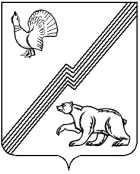 АДМИНИСТРАЦИЯ ГОРОДА ЮГОРСКАХанты-Мансийского автономного округа - ЮгрыПОСТАНОВЛЕНИЕот 11 ноября 2022 года 								      № 2368-п
О внесении изменений в постановлениеадминистрации города Югорскаот 30.10.2018 № 2997«О муниципальной программе города Югорска«Развитие муниципальной службы»В соответствии с постановлением администрации города Югорска                        от 03.11.2021 № 2096-п «О порядке принятия решения о разработке муниципальных программ города Югорска, их формирования, утверждения и реализации»:1. Внести в приложение к постановлению администрации города Югорска от 30.10.2018 № 2997 «О муниципальной программе города Югорска «Развитие муниципальной службы» (с изменениями от 10.10.2019 № 2179, от 11.12.2019 № 2654, от 25.09.2020 № 1369, от 21.12.2020 № 1914, от 21.12.2020 № 1915, от 26.04.2021 № 599-п, от 24.09.2021 № 1786-п,             от 15.11.2021 № 2160-п, от 20.12.2021 № 2430-п, от 25.02.2022 № 348-п,                   от 21.06.2022 № 1317-п, от 11.11.2022 №2357-п) следующие изменения:1.1. Строку «Параметры финансового обеспечения муниципальной программы» паспорта муниципальной программы изложить в следующей редакции:«».1.2. Таблицы 1, 2 изложить в новой редакции (приложение 1, 2).2. Опубликовать постановление в официальном печатном издании города Югорска, разместить на официальном сайте органов местного самоуправления города Югорска и в государственной автоматизированной системе «Управление».3. Настоящее постановление вступает в силу после его официального опубликования, но не ранее 01.01.2023.4. Контроль за выполнением постановления возложить на начальника управления по вопросам муниципальной службы, кадров и наград администрации города Югорска Т.А. Семкину.Глава города Югорска                                                                    А.Ю. ХарловПриложение 1к постановлениюадминистрации города Югорскаот 11 ноября 2022 года № 2368-пТаблица 1Целевые показатели муниципальной программы (по годам)Расчет показателей:Целевой показатель № 1 рассчитывается как отношение количества муниципальных служащих, обученных по дополнительным профессиональным программам, направленным на развитие профессиональных компетенций, и имеющих высокий уровень развития компетенций по итогам их оценки, к количеству муниципальных служащих, обученных по дополнительным профессиональным программам по итогам года;Целевой показатель № 2 рассчитывается как отношение лиц, назначенных на должности муниципальной службы из кадрового резерва, резерва управленческих кадров, к общему количеству лиц, назначенных на вакантные должности муниципальной службы по итогам года;Целевые показатели №№ 3, 4, и 5 – данные административного учета.Приложение 2к постановлениюадминистрации города Югорскаот 11 ноября 2022 года № 2368-пТаблица 2Распределение финансовых ресурсов муниципальной программы (по годам)Параметры финансового обеспечения муниципальной программыБюджет города Югорска – 5047,8 тысяч рублей, в том числе:2019 год - 400,0 тыс. рублей;2020 год - 421,1 тыс. рублей;2021 год - 255,8 тыс. рублей;2022 год – 210,9 тыс. рублей;2023 год - 470,0 тыс. рублей;2024 год - 470,0 тыс. рублей;2025 год - 470,0 тыс. рублей;2026 год - 470,0 тыс. рублей;2027 год - 470,0 тыс. рублей;2028 год - 470,0 тыс. рублей;2029 год - 470,0 тыс. рублей;2030 год - 470,0 тыс. рублей.№ показателяНаименование целевых показателейЕд.измеренияБазовый показатель на начало реализации муниципальной программыЗначение показателя по годамЗначение показателя по годамЗначение показателя по годамЗначение показателя по годамЗначение показателя по годамЗначение показателя по годамЗначение показателя по годамЗначение показателя по годамЗначение показателя по годамЗначение показателя по годамЗначение показателя по годамЗначение показателя по годамЗначение показателя по годам№ показателяНаименование целевых показателейЕд.измеренияБазовый показатель на начало реализации муниципальной программы201920202021202220232024202520262027202820292030Целевое значение показателя на момент окончания действия муниципальной программы12345678910111213141516171Доля муниципальных служащих, прошедших  обучение по программам дополнительного профессионального образования и имеющих высокий уровень развития профессиональных компетенций %55606570757777797983858790902Доля лиц, назначенных на должности  муниципальной службы из кадрового резерва, резерва управленческих кадров, от общего количества назначений на вакантные должности%65707575505050505050505050503Доля муниципальных служащих, соблюдающих ограничения и запреты, требования к служебному поведению%9797,597,5989898,298,298,598,5999999,599,51004Численность обучающихся в образовательных организациях высшего образования и образовательных организациях, муниципальных служащих города Югорска, участвующих в конкурсах (олимпиадах), направленных на повышение престижа и открытости  муниципальной службыЧел.5203040505255606507580851005Количество  современных кадровых технологий, применяемых на муниципальной службе в городе ЮгорскеЕд.678910101111121213131414Номер строкиНомер структурного элемента (основного мероприятия)Структурные элементы (основные мероприятия) муниципальной программы (их связь с целевыми показателями муниципальной программы)Ответственный исполнитель/соисполнитель(наименование органа или структурного подразделения, учреждения)Ответственный исполнитель/соисполнитель(наименование органа или структурного подразделения, учреждения)Источники финансированияИсточники финансированияФинансовые затраты на реализацию (тыс. рублей)Финансовые затраты на реализацию (тыс. рублей)Финансовые затраты на реализацию (тыс. рублей)Финансовые затраты на реализацию (тыс. рублей)Финансовые затраты на реализацию (тыс. рублей)Финансовые затраты на реализацию (тыс. рублей)Финансовые затраты на реализацию (тыс. рублей)Финансовые затраты на реализацию (тыс. рублей)Финансовые затраты на реализацию (тыс. рублей)Финансовые затраты на реализацию (тыс. рублей)Финансовые затраты на реализацию (тыс. рублей)Финансовые затраты на реализацию (тыс. рублей)Финансовые затраты на реализацию (тыс. рублей)Финансовые затраты на реализацию (тыс. рублей)Финансовые затраты на реализацию (тыс. рублей)Финансовые затраты на реализацию (тыс. рублей)Финансовые затраты на реализацию (тыс. рублей)Финансовые затраты на реализацию (тыс. рублей)Финансовые затраты на реализацию (тыс. рублей)Финансовые затраты на реализацию (тыс. рублей)Финансовые затраты на реализацию (тыс. рублей)Финансовые затраты на реализацию (тыс. рублей)Финансовые затраты на реализацию (тыс. рублей)Финансовые затраты на реализацию (тыс. рублей)Финансовые затраты на реализацию (тыс. рублей)Финансовые затраты на реализацию (тыс. рублей)Финансовые затраты на реализацию (тыс. рублей)Финансовые затраты на реализацию (тыс. рублей)Финансовые затраты на реализацию (тыс. рублей)Финансовые затраты на реализацию (тыс. рублей)Финансовые затраты на реализацию (тыс. рублей)Финансовые затраты на реализацию (тыс. рублей)Финансовые затраты на реализацию (тыс. рублей)Номер строкиНомер структурного элемента (основного мероприятия)Структурные элементы (основные мероприятия) муниципальной программы (их связь с целевыми показателями муниципальной программы)Ответственный исполнитель/соисполнитель(наименование органа или структурного подразделения, учреждения)Ответственный исполнитель/соисполнитель(наименование органа или структурного подразделения, учреждения)Источники финансированияИсточники финансированиявсегов том числе по годамв том числе по годамв том числе по годамв том числе по годамв том числе по годамв том числе по годамв том числе по годамв том числе по годамв том числе по годамв том числе по годамв том числе по годамв том числе по годамв том числе по годамв том числе по годамв том числе по годамв том числе по годамв том числе по годамв том числе по годамв том числе по годамв том числе по годамв том числе по годамв том числе по годамв том числе по годамв том числе по годамв том числе по годамв том числе по годамв том числе по годамв том числе по годамв том числе по годамв том числе по годамв том числе по годамв том числе по годамНомер строкиНомер структурного элемента (основного мероприятия)Структурные элементы (основные мероприятия) муниципальной программы (их связь с целевыми показателями муниципальной программы)Ответственный исполнитель/соисполнитель(наименование органа или структурного подразделения, учреждения)Ответственный исполнитель/соисполнитель(наименование органа или структурного подразделения, учреждения)Источники финансированияИсточники финансированиявсего20192020202120212022202220232023202420242024202520252025202620262026202620272027202720272027202720282028202820292029202920292030А123344567889910101111111212121Подпрограмма 1 «Повышение профессионального уровня муниципальных служащих и управленческих кадров в городе Югорске»Подпрограмма 1 «Повышение профессионального уровня муниципальных служащих и управленческих кадров в городе Югорске»Подпрограмма 1 «Повышение профессионального уровня муниципальных служащих и управленческих кадров в городе Югорске»Подпрограмма 1 «Повышение профессионального уровня муниципальных служащих и управленческих кадров в городе Югорске»Подпрограмма 1 «Повышение профессионального уровня муниципальных служащих и управленческих кадров в городе Югорске»Подпрограмма 1 «Повышение профессионального уровня муниципальных служащих и управленческих кадров в городе Югорске»Подпрограмма 1 «Повышение профессионального уровня муниципальных служащих и управленческих кадров в городе Югорске»Подпрограмма 1 «Повышение профессионального уровня муниципальных служащих и управленческих кадров в городе Югорске»Подпрограмма 1 «Повышение профессионального уровня муниципальных служащих и управленческих кадров в городе Югорске»Подпрограмма 1 «Повышение профессионального уровня муниципальных служащих и управленческих кадров в городе Югорске»Подпрограмма 1 «Повышение профессионального уровня муниципальных служащих и управленческих кадров в городе Югорске»Подпрограмма 1 «Повышение профессионального уровня муниципальных служащих и управленческих кадров в городе Югорске»Подпрограмма 1 «Повышение профессионального уровня муниципальных служащих и управленческих кадров в городе Югорске»Подпрограмма 1 «Повышение профессионального уровня муниципальных служащих и управленческих кадров в городе Югорске»Подпрограмма 1 «Повышение профессионального уровня муниципальных служащих и управленческих кадров в городе Югорске»Подпрограмма 1 «Повышение профессионального уровня муниципальных служащих и управленческих кадров в городе Югорске»Подпрограмма 1 «Повышение профессионального уровня муниципальных служащих и управленческих кадров в городе Югорске»Подпрограмма 1 «Повышение профессионального уровня муниципальных служащих и управленческих кадров в городе Югорске»Подпрограмма 1 «Повышение профессионального уровня муниципальных служащих и управленческих кадров в городе Югорске»Подпрограмма 1 «Повышение профессионального уровня муниципальных служащих и управленческих кадров в городе Югорске»Подпрограмма 1 «Повышение профессионального уровня муниципальных служащих и управленческих кадров в городе Югорске»Подпрограмма 1 «Повышение профессионального уровня муниципальных служащих и управленческих кадров в городе Югорске»Подпрограмма 1 «Повышение профессионального уровня муниципальных служащих и управленческих кадров в городе Югорске»Подпрограмма 1 «Повышение профессионального уровня муниципальных служащих и управленческих кадров в городе Югорске»Подпрограмма 1 «Повышение профессионального уровня муниципальных служащих и управленческих кадров в городе Югорске»Подпрограмма 1 «Повышение профессионального уровня муниципальных служащих и управленческих кадров в городе Югорске»Подпрограмма 1 «Повышение профессионального уровня муниципальных служащих и управленческих кадров в городе Югорске»Подпрограмма 1 «Повышение профессионального уровня муниципальных служащих и управленческих кадров в городе Югорске»Подпрограмма 1 «Повышение профессионального уровня муниципальных служащих и управленческих кадров в городе Югорске»Подпрограмма 1 «Повышение профессионального уровня муниципальных служащих и управленческих кадров в городе Югорске»Подпрограмма 1 «Повышение профессионального уровня муниципальных служащих и управленческих кадров в городе Югорске»Подпрограмма 1 «Повышение профессионального уровня муниципальных служащих и управленческих кадров в городе Югорске»Подпрограмма 1 «Повышение профессионального уровня муниципальных служащих и управленческих кадров в городе Югорске»Подпрограмма 1 «Повышение профессионального уровня муниципальных служащих и управленческих кадров в городе Югорске»Подпрограмма 1 «Повышение профессионального уровня муниципальных служащих и управленческих кадров в городе Югорске»Подпрограмма 1 «Повышение профессионального уровня муниципальных служащих и управленческих кадров в городе Югорске»Подпрограмма 1 «Повышение профессионального уровня муниципальных служащих и управленческих кадров в городе Югорске»Подпрограмма 1 «Повышение профессионального уровня муниципальных служащих и управленческих кадров в городе Югорске»Подпрограмма 1 «Повышение профессионального уровня муниципальных служащих и управленческих кадров в городе Югорске»21.1Организация обученияи оценка компетенций лиц, включенных в резерв управленческих кадров, кадровый резерв (2)Управлениепо вопросам муниципальной службы, кадрови наградУправлениепо вопросам муниципальной службы, кадрови наградвсеговсего854,994,534,434,430,415,615,615,685,085,085,085,085,085,085,085,085,085,085,085,085,085,085,085,085,085,085,085,085,085,085,085,085,031.1Организация обученияи оценка компетенций лиц, включенных в резерв управленческих кадров, кадровый резерв (2)Управлениепо вопросам муниципальной службы, кадрови наградУправлениепо вопросам муниципальной службы, кадрови наградфедеральный бюджетфедеральный бюджет0,00,00,00,00,00,00,00,00,00,00,00,00,00,00,00,00,00,00,00,00,00,00,00,00,00,00,00,00,00,00,00,00,041.1Организация обученияи оценка компетенций лиц, включенных в резерв управленческих кадров, кадровый резерв (2)Управлениепо вопросам муниципальной службы, кадрови наградУправлениепо вопросам муниципальной службы, кадрови наградбюджет автономного округабюджет автономного округа0,00,00,00,00,00,00,00,00,00,00,00,00,00,00,00,00,00,00,00,00,00,00,00,00,00,00,00,00,00,00,00,00,051.1Организация обученияи оценка компетенций лиц, включенных в резерв управленческих кадров, кадровый резерв (2)Управлениепо вопросам муниципальной службы, кадрови наградУправлениепо вопросам муниципальной службы, кадрови наградместный бюджетместный бюджет854,994,534,434,430,415,615,615,685,085,085,085,085,085,085,085,085,085,085,085,085,085,085,085,085,085,085,085,085,085,085,085,085,061.1Организация обученияи оценка компетенций лиц, включенных в резерв управленческих кадров, кадровый резерв (2)Управлениепо вопросам муниципальной службы, кадрови наградУправлениепо вопросам муниципальной службы, кадрови наградиные источники финансированияиные источники финансирования0,00,00,00,00,00,00,00,00,00,00,00,00,00,00,00,00,00,00,00,00,00,00,00,00,00,00,00,00,00,00,00,00,071.2Дополнительное профессиональное образование муниципальных служащих по приоритетным и иным направлениям (1)Управлениепо вопросам муниципальной службы, кадрови наградУправлениепо вопросам муниципальной службы, кадрови наградвсеговсего2746,2205,5287,4287,4104,1149,2149,2149,2250,0250,0250,0250,0250,0250,0250,0250,0250,0250,0250,0250,0250,0250,0250,0250,0250,0250,0250,0250,0250,0250,0250,0250,0250,081.2Дополнительное профессиональное образование муниципальных служащих по приоритетным и иным направлениям (1)Управлениепо вопросам муниципальной службы, кадрови наградУправлениепо вопросам муниципальной службы, кадрови наградфедеральный бюджетфедеральный бюджет0,00,00,00,00,00,00,00,00,00,00,00,00,00,00,00,00,00,00,00,00,00,00,00,00,00,00,00,00,00,00,00,00,091.2Дополнительное профессиональное образование муниципальных служащих по приоритетным и иным направлениям (1)Управлениепо вопросам муниципальной службы, кадрови наградУправлениепо вопросам муниципальной службы, кадрови наградбюджет автономного округабюджет автономного округа0,00,00,00,00,00,00,00,00,00,00,00,00,00,00,00,00,00,00,00,00,00,00,00,00,00,00,00,00,00,00,00,00,0101.2Дополнительное профессиональное образование муниципальных служащих по приоритетным и иным направлениям (1)Управлениепо вопросам муниципальной службы, кадрови наградУправлениепо вопросам муниципальной службы, кадрови наградместный бюджетместный бюджет2746,2205,5287,4287,4104,1149,2149,2149,2250,0250,0250,0250,0250,0250,0250,0250,0250,0250,0250,0250,0250,0250,0250,0250,0250,0250,0250,0250,0250,0250,0250,0250,0250,0111.2Дополнительное профессиональное образование муниципальных служащих по приоритетным и иным направлениям (1)Управлениепо вопросам муниципальной службы, кадрови наградУправлениепо вопросам муниципальной службы, кадрови наградиные источники финансированияиные источники финансирования0,00,00,00,00,00,00,00,00,00,00,00,00,00,00,00,00,00,00,00,00,00,00,00,00,00,00,00,00,00,00,00,00,012Итого по подпрограмме 1:Итого по подпрограмме 1:всеговсего3601,1300,0321,8321,8134,5164,8164,8164,8335,0335,0335,0335,0335,0335,0335,0335,0335,0335,0335,0335,0335,0335,0335,0335,0335,0335,0335,0335,0335,0335,0335,0335,0335,013Итого по подпрограмме 1:Итого по подпрограмме 1:федеральный бюджетфедеральный бюджет0,00,00,00,00,00,00,00,00,00,00,00,00,00,00,00,00,00,00,00,00,00,00,00,00,00,00,00,00,00,00,00,00,014Итого по подпрограмме 1:Итого по подпрограмме 1:бюджет автономного округабюджет автономного округа0,00,00,00,00,00,00,00,00,00,00,00,00,00,00,00,00,00,00,00,00,00,00,00,00,00,00,00,00,00,00,00,00,015Итого по подпрограмме 1:Итого по подпрограмме 1:местный бюджетместный бюджет3601,1300,0321,8321,8134,5164,8164,8164,8335,0335,0335,0335,0335,0335,0335,0335,0335,0335,0335,0335,0335,0335,0335,0335,0335,0335,0335,0335,0335,0335,0335,0335,0335,016Итого по подпрограмме 1:Итого по подпрограмме 1:иные источники финансированияиные источники финансирования0,00,00,00,00,00,00,00,00,00,00,00,00,00,00,00,00,00,00,00,00,00,00,00,00,00,00,00,00,00,00,00,00,017Подпрограмма 2 «Внедрение современных кадровых технологий на муниципальной службе в городе Югорске»Подпрограмма 2 «Внедрение современных кадровых технологий на муниципальной службе в городе Югорске»Подпрограмма 2 «Внедрение современных кадровых технологий на муниципальной службе в городе Югорске»Подпрограмма 2 «Внедрение современных кадровых технологий на муниципальной службе в городе Югорске»Подпрограмма 2 «Внедрение современных кадровых технологий на муниципальной службе в городе Югорске»Подпрограмма 2 «Внедрение современных кадровых технологий на муниципальной службе в городе Югорске»Подпрограмма 2 «Внедрение современных кадровых технологий на муниципальной службе в городе Югорске»Подпрограмма 2 «Внедрение современных кадровых технологий на муниципальной службе в городе Югорске»Подпрограмма 2 «Внедрение современных кадровых технологий на муниципальной службе в городе Югорске»Подпрограмма 2 «Внедрение современных кадровых технологий на муниципальной службе в городе Югорске»Подпрограмма 2 «Внедрение современных кадровых технологий на муниципальной службе в городе Югорске»Подпрограмма 2 «Внедрение современных кадровых технологий на муниципальной службе в городе Югорске»Подпрограмма 2 «Внедрение современных кадровых технологий на муниципальной службе в городе Югорске»Подпрограмма 2 «Внедрение современных кадровых технологий на муниципальной службе в городе Югорске»Подпрограмма 2 «Внедрение современных кадровых технологий на муниципальной службе в городе Югорске»Подпрограмма 2 «Внедрение современных кадровых технологий на муниципальной службе в городе Югорске»Подпрограмма 2 «Внедрение современных кадровых технологий на муниципальной службе в городе Югорске»Подпрограмма 2 «Внедрение современных кадровых технологий на муниципальной службе в городе Югорске»Подпрограмма 2 «Внедрение современных кадровых технологий на муниципальной службе в городе Югорске»Подпрограмма 2 «Внедрение современных кадровых технологий на муниципальной службе в городе Югорске»Подпрограмма 2 «Внедрение современных кадровых технологий на муниципальной службе в городе Югорске»Подпрограмма 2 «Внедрение современных кадровых технологий на муниципальной службе в городе Югорске»Подпрограмма 2 «Внедрение современных кадровых технологий на муниципальной службе в городе Югорске»Подпрограмма 2 «Внедрение современных кадровых технологий на муниципальной службе в городе Югорске»Подпрограмма 2 «Внедрение современных кадровых технологий на муниципальной службе в городе Югорске»Подпрограмма 2 «Внедрение современных кадровых технологий на муниципальной службе в городе Югорске»Подпрограмма 2 «Внедрение современных кадровых технологий на муниципальной службе в городе Югорске»Подпрограмма 2 «Внедрение современных кадровых технологий на муниципальной службе в городе Югорске»Подпрограмма 2 «Внедрение современных кадровых технологий на муниципальной службе в городе Югорске»Подпрограмма 2 «Внедрение современных кадровых технологий на муниципальной службе в городе Югорске»Подпрограмма 2 «Внедрение современных кадровых технологий на муниципальной службе в городе Югорске»Подпрограмма 2 «Внедрение современных кадровых технологий на муниципальной службе в городе Югорске»Подпрограмма 2 «Внедрение современных кадровых технологий на муниципальной службе в городе Югорске»Подпрограмма 2 «Внедрение современных кадровых технологий на муниципальной службе в городе Югорске»Подпрограмма 2 «Внедрение современных кадровых технологий на муниципальной службе в городе Югорске»Подпрограмма 2 «Внедрение современных кадровых технологий на муниципальной службе в городе Югорске»Подпрограмма 2 «Внедрение современных кадровых технологий на муниципальной службе в городе Югорске»Подпрограмма 2 «Внедрение современных кадровых технологий на муниципальной службе в городе Югорске»Подпрограмма 2 «Внедрение современных кадровых технологий на муниципальной службе в городе Югорске»182.1Цифровизация функций управления кадрами органов местного самоуправления, в том числе кадрового делопроизводства (5)Управлениепо вопросам муниципальной службы, кадрови наградУправлениепо вопросам муниципальной службы, кадрови наградвсего0,00,00,00,00,00,00,00,00,00,00,00,00,00,00,00,00,00,00,00,00,00,00,00,00,00,00,00,00,00,00,00,00,00,0192.1Цифровизация функций управления кадрами органов местного самоуправления, в том числе кадрового делопроизводства (5)Управлениепо вопросам муниципальной службы, кадрови наградУправлениепо вопросам муниципальной службы, кадрови наградфедеральный бюджет0,00,00,00,00,00,00,00,00,00,00,00,00,00,00,00,00,00,00,00,00,00,00,00,00,00,00,00,00,00,00,00,00,00,0202.1Цифровизация функций управления кадрами органов местного самоуправления, в том числе кадрового делопроизводства (5)Управлениепо вопросам муниципальной службы, кадрови наградУправлениепо вопросам муниципальной службы, кадрови наградбюджет автономного округа0,00,00,00,00,00,00,00,00,00,00,00,00,00,00,00,00,00,00,00,00,00,00,00,00,00,00,00,00,00,00,00,00,00,0212.1Цифровизация функций управления кадрами органов местного самоуправления, в том числе кадрового делопроизводства (5)Управлениепо вопросам муниципальной службы, кадрови наградУправлениепо вопросам муниципальной службы, кадрови наградместный бюджет0,00,00,00,00,00,00,00,00,00,00,00,00,00,00,00,00,00,00,00,00,00,00,00,00,00,00,00,00,00,00,00,00,00,0222.1Цифровизация функций управления кадрами органов местного самоуправления, в том числе кадрового делопроизводства (5)Управлениепо вопросам муниципальной службы, кадрови наградУправлениепо вопросам муниципальной службы, кадрови наградиные источники финансирования0,00,00,00,00,00,00,00,00,00,00,00,00,00,00,00,00,00,00,00,00,00,00,00,00,00,00,00,00,00,00,00,00,00,0232.2Внедрение современных технологий управления, включающих в себя новые методы планирования деятельности органов местного самоуправления и стимулирования профессиональной служебной деятельности муниципальных служащих (3,5)Управлениепо вопросам муниципальной службы, кадрови наградУправлениепо вопросам муниципальной службы, кадрови наградвсего0,00,00,00,00,00,00,00,00,00,00,00,00,00,00,00,00,00,00,00,00,00,00,00,00,00,00,00,00,00,00,00,00,00,0242.2Внедрение современных технологий управления, включающих в себя новые методы планирования деятельности органов местного самоуправления и стимулирования профессиональной служебной деятельности муниципальных служащих (3,5)Управлениепо вопросам муниципальной службы, кадрови наградУправлениепо вопросам муниципальной службы, кадрови наградфедеральный бюджет0,00,00,00,00,00,00,00,00,00,00,00,00,00,00,00,00,00,00,00,00,00,00,00,00,00,00,00,00,00,00,00,00,00,0252.2Внедрение современных технологий управления, включающих в себя новые методы планирования деятельности органов местного самоуправления и стимулирования профессиональной служебной деятельности муниципальных служащих (3,5)Управлениепо вопросам муниципальной службы, кадрови наградУправлениепо вопросам муниципальной службы, кадрови наградбюджет автономного округа0,00,00,00,00,00,00,00,00,00,00,00,00,00,00,00,00,00,00,00,00,00,00,00,00,00,00,00,00,00,00,00,00,00,0262.2Внедрение современных технологий управления, включающих в себя новые методы планирования деятельности органов местного самоуправления и стимулирования профессиональной служебной деятельности муниципальных служащих (3,5)Управлениепо вопросам муниципальной службы, кадрови наградУправлениепо вопросам муниципальной службы, кадрови наградместный бюджет0,00,00,00,00,00,00,00,00,00,00,00,00,00,00,00,00,00,00,00,00,00,00,00,00,00,00,00,00,00,00,00,00,00,0272.2Внедрение современных технологий управления, включающих в себя новые методы планирования деятельности органов местного самоуправления и стимулирования профессиональной служебной деятельности муниципальных служащих (3,5)Управлениепо вопросам муниципальной службы, кадрови наградУправлениепо вопросам муниципальной службы, кадрови наградиные источники финансирования0,00,00,00,00,00,00,00,00,00,00,00,00,00,00,00,00,00,00,00,00,00,00,00,00,00,00,00,00,00,00,00,00,00,028Итого по подпрограмме 2:Итого по подпрограмме 2:всего0,00,00,00,00,00,00,00,00,00,00,00,00,00,00,00,00,00,00,00,00,00,00,00,00,00,00,00,00,00,00,00,00,00,029Итого по подпрограмме 2:Итого по подпрограмме 2:федеральный бюджет0,00,00,00,00,00,00,00,00,00,00,00,00,00,00,00,00,00,00,00,00,00,00,00,00,00,00,00,00,00,00,00,00,00,030Итого по подпрограмме 2:Итого по подпрограмме 2:бюджет автономного округа0,00,00,00,00,00,00,00,00,00,00,00,00,00,00,00,00,00,00,00,00,00,00,00,00,00,00,00,00,00,00,00,00,00,031Итого по подпрограмме 2:Итого по подпрограмме 2:местный бюджет0,00,00,00,00,00,00,00,00,00,00,00,00,00,00,00,00,00,00,00,00,00,00,00,00,00,00,00,00,00,00,00,00,00,0Итого по подпрограмме 2:Итого по подпрограмме 2:иные источники финансирования0,00,00,00,00,00,00,00,00,00,00,00,00,00,00,00,00,00,00,00,00,00,00,00,00,00,00,00,00,00,00,00,00,00,032Подпрограмма 3 «Повышение престижа и открытости муниципальной службы в городе Югорске»Подпрограмма 3 «Повышение престижа и открытости муниципальной службы в городе Югорске»Подпрограмма 3 «Повышение престижа и открытости муниципальной службы в городе Югорске»Подпрограмма 3 «Повышение престижа и открытости муниципальной службы в городе Югорске»Подпрограмма 3 «Повышение престижа и открытости муниципальной службы в городе Югорске»Подпрограмма 3 «Повышение престижа и открытости муниципальной службы в городе Югорске»Подпрограмма 3 «Повышение престижа и открытости муниципальной службы в городе Югорске»Подпрограмма 3 «Повышение престижа и открытости муниципальной службы в городе Югорске»Подпрограмма 3 «Повышение престижа и открытости муниципальной службы в городе Югорске»Подпрограмма 3 «Повышение престижа и открытости муниципальной службы в городе Югорске»Подпрограмма 3 «Повышение престижа и открытости муниципальной службы в городе Югорске»Подпрограмма 3 «Повышение престижа и открытости муниципальной службы в городе Югорске»Подпрограмма 3 «Повышение престижа и открытости муниципальной службы в городе Югорске»Подпрограмма 3 «Повышение престижа и открытости муниципальной службы в городе Югорске»Подпрограмма 3 «Повышение престижа и открытости муниципальной службы в городе Югорске»Подпрограмма 3 «Повышение престижа и открытости муниципальной службы в городе Югорске»Подпрограмма 3 «Повышение престижа и открытости муниципальной службы в городе Югорске»Подпрограмма 3 «Повышение престижа и открытости муниципальной службы в городе Югорске»Подпрограмма 3 «Повышение престижа и открытости муниципальной службы в городе Югорске»Подпрограмма 3 «Повышение престижа и открытости муниципальной службы в городе Югорске»Подпрограмма 3 «Повышение престижа и открытости муниципальной службы в городе Югорске»Подпрограмма 3 «Повышение престижа и открытости муниципальной службы в городе Югорске»Подпрограмма 3 «Повышение престижа и открытости муниципальной службы в городе Югорске»Подпрограмма 3 «Повышение престижа и открытости муниципальной службы в городе Югорске»Подпрограмма 3 «Повышение престижа и открытости муниципальной службы в городе Югорске»Подпрограмма 3 «Повышение престижа и открытости муниципальной службы в городе Югорске»Подпрограмма 3 «Повышение престижа и открытости муниципальной службы в городе Югорске»Подпрограмма 3 «Повышение престижа и открытости муниципальной службы в городе Югорске»Подпрограмма 3 «Повышение престижа и открытости муниципальной службы в городе Югорске»Подпрограмма 3 «Повышение престижа и открытости муниципальной службы в городе Югорске»Подпрограмма 3 «Повышение престижа и открытости муниципальной службы в городе Югорске»Подпрограмма 3 «Повышение престижа и открытости муниципальной службы в городе Югорске»Подпрограмма 3 «Повышение престижа и открытости муниципальной службы в городе Югорске»Подпрограмма 3 «Повышение престижа и открытости муниципальной службы в городе Югорске»Подпрограмма 3 «Повышение престижа и открытости муниципальной службы в городе Югорске»Подпрограмма 3 «Повышение престижа и открытости муниципальной службы в городе Югорске»Подпрограмма 3 «Повышение престижа и открытости муниципальной службы в городе Югорске»Подпрограмма 3 «Повышение престижа и открытости муниципальной службы в городе Югорске»Подпрограмма 3 «Повышение престижа и открытости муниципальной службы в городе Югорске»333.1Содействие развитию управленческой культуры и повышению престижа муниципальной службы (4)Управлениепо вопросам муниципальной службы, кадрови наградвсеговсего1233,91233,985,084,384,3106,331,131,1115,9115,9115,9115,9115,9115,9115,9115,9115,9115,9115,9115,9115,9115,9115,9115,9115,9115,9115,9115,9115,9115,9115,9115,9115,9115,9343.1Содействие развитию управленческой культуры и повышению престижа муниципальной службы (4)Управлениепо вопросам муниципальной службы, кадрови наградфедеральный бюджетфедеральный бюджет0,00,00,00,00,00,00,00,00,00,00,00,00,00,00,00,00,00,00,00,00,00,00,00,00,00,00,00,00,00,00,00,00,00,0353.1Содействие развитию управленческой культуры и повышению престижа муниципальной службы (4)Управлениепо вопросам муниципальной службы, кадрови наградбюджет автономного округабюджет автономного округа0,00,00,00,00,00,00,00,00,00,00,00,00,00,00,00,00,00,00,00,00,00,00,00,00,00,00,00,00,00,00,00,00,00,0363.1Содействие развитию управленческой культуры и повышению престижа муниципальной службы (4)Управлениепо вопросам муниципальной службы, кадрови наградместный бюджетместный бюджет1233,91233,985,084,384,3106,331,131,1115,9115,9115,9115,9115,9115,9115,9115,9115,9115,9115,9115,9115,9115,9115,9115,9115,9115,9115,9115,9115,9115,9115,9115,9115,9115,9373.1Содействие развитию управленческой культуры и повышению престижа муниципальной службы (4)Управлениепо вопросам муниципальной службы, кадрови наградиные источники финансированияиные источники финансирования0,00,00,00,00,00,00,00,00,00,00,00,00,00,00,00,00,00,00,00,00,00,00,00,00,00,00,00,00,00,00,00,00,00,0383.2Содействие формированию позитивного имиджа муниципальной службы среди обучающихся в образовательных организациях высшего образованияи общеобразовательных организациях (4)Управлениепо вопросам муниципальной службы, кадрови наградвсеговсего0,00,00,00,00,00,00,00,00,00,00,00,00,00,00,00,00,00,00,00,00,00,00,00,00,00,00,00,00,00,00,00,00,00,0393.2Содействие формированию позитивного имиджа муниципальной службы среди обучающихся в образовательных организациях высшего образованияи общеобразовательных организациях (4)Управлениепо вопросам муниципальной службы, кадрови наградфедеральный бюджетфедеральный бюджет0,00,00,00,00,00,00,00,00,00,00,00,00,00,00,00,00,00,00,00,00,00,00,00,00,00,00,00,00,00,00,00,00,00,0403.2Содействие формированию позитивного имиджа муниципальной службы среди обучающихся в образовательных организациях высшего образованияи общеобразовательных организациях (4)Управлениепо вопросам муниципальной службы, кадрови наградбюджет автономного округабюджет автономного округа0,00,00,00,00,00,00,00,00,00,00,00,00,00,00,00,00,00,00,00,00,00,00,00,00,00,00,00,00,00,00,00,00,00,0413.2Содействие формированию позитивного имиджа муниципальной службы среди обучающихся в образовательных организациях высшего образованияи общеобразовательных организациях (4)Управлениепо вопросам муниципальной службы, кадрови наградместный бюджетместный бюджет0,00,00,00,00,00,00,00,00,00,00,00,00,00,00,00,00,00,00,00,00,00,00,00,00,00,00,00,00,00,00,00,00,00,0423.2Содействие формированию позитивного имиджа муниципальной службы среди обучающихся в образовательных организациях высшего образованияи общеобразовательных организациях (4)Управлениепо вопросам муниципальной службы, кадрови наградиные источники финансированияиные источники финансирования0,00,00,00,00,00,00,00,00,00,00,00,00,00,00,00,00,00,00,00,00,00,00,00,00,00,00,00,00,00,00,00,00,00,0433.3Совершенствование механизмов контроля деятельности муниципальных служащих со стороны институтов гражданского общества (5)Управлениепо вопросам муниципальной службы, кадрови наградвсеговсего212,8212,815,015,015,015,015,015,019,119,119,119,119,119,119,119,119,119,119,119,119,119,119,119,119,119,119,119,119,119,119,119,119,119,1443.3Совершенствование механизмов контроля деятельности муниципальных служащих со стороны институтов гражданского общества (5)Управлениепо вопросам муниципальной службы, кадрови наградфедеральный бюджетфедеральный бюджет0,00,00,00,00,00,00,00,00,00,00,00,00,00,00,00,00,00,00,00,00,00,00,00,00,00,00,00,00,00,00,00,00,00,0453.3Совершенствование механизмов контроля деятельности муниципальных служащих со стороны институтов гражданского общества (5)Управлениепо вопросам муниципальной службы, кадрови наградбюджет автономного округабюджет автономного округа0,00,00,00,00,00,00,00,00,00,00,00,00,00,00,00,00,00,00,00,00,00,00,00,00,00,00,00,00,00,00,00,00,00,0463.3Совершенствование механизмов контроля деятельности муниципальных служащих со стороны институтов гражданского общества (5)Управлениепо вопросам муниципальной службы, кадрови наградместный бюджетместный бюджет212,8212,815,015,015,015,015,015,019,119,119,119,119,119,119,119,119,119,119,119,119,119,119,119,119,119,119,119,119,119,119,119,119,119,1473.3Совершенствование механизмов контроля деятельности муниципальных служащих со стороны институтов гражданского общества (5)Управлениепо вопросам муниципальной службы, кадрови наградиные источники финансированияиные источники финансирования0,00,00,00,00,00,00,00,00,00,00,00,00,00,00,00,00,00,00,00,00,00,00,00,00,00,00,00,00,00,00,00,00,00,048Итого по подпрограмме 3:Итого по подпрограмме 3:Управлениепо вопросам муниципальной службы, кадрови наградвсеговсего1446,71446,7100,099,399,3121,346,146,1135,0135,0135,0135,0135,0135,0135,0135,0135,0135,0135,0135,0135,0135,0135,0135,0135,0135,0135,0135,0135,0135,0135,0135,0135,0135,049Итого по подпрограмме 3:Итого по подпрограмме 3:Управлениепо вопросам муниципальной службы, кадрови наградфедеральный бюджетфедеральный бюджет0,00,00,00,00,00,00,00,00,00,00,00,00,00,00,00,00,00,00,00,00,00,00,00,00,00,00,00,00,00,00,00,00,00,050Итого по подпрограмме 3:Итого по подпрограмме 3:Управлениепо вопросам муниципальной службы, кадрови наградбюджет автономного округабюджет автономного округа0,00,00,00,00,00,00,00,00,00,00,00,00,00,00,00,00,00,00,00,00,00,00,00,00,00,00,00,00,00,00,00,00,00,051Итого по подпрограмме 3:Итого по подпрограмме 3:Управлениепо вопросам муниципальной службы, кадрови наградместный бюджетместный бюджет1446,71446,7100,099,399,3121,346,146,1135,0135,0135,0135,0135,0135,0135,0135,0135,0135,0135,0135,0135,0135,0135,0135,0135,0135,0135,0135,0135,0135,0135,0135,0135,0135,052Итого по подпрограмме 3:Итого по подпрограмме 3:Управлениепо вопросам муниципальной службы, кадрови наградиные источники финансированияиные источники финансирования0,00,00,00,00,00,00,00,00,00,00,00,00,00,00,00,00,00,00,00,00,00,00,00,00,00,00,00,00,00,00,00,00,00,053Всего по муниципальной программе:Всего по муниципальной программе:всеговсего5047,85047,8400,0421,1421,1255,8210,9210,9470,0470,0470,0470,0470,0470,0470,0470,0470,0470,0470,0470,0470,0470,0470,0470,0470,0470,0470,0470,0470,0470,0470,0470,0470,0470,054Всего по муниципальной программе:Всего по муниципальной программе:федеральный бюджетфедеральный бюджет0,00,00,00,00,00,00,00,00,00,00,00,00,00,00,00,00,00,00,00,00,00,00,00,00,00,00,00,00,00,00,00,00,00,055Всего по муниципальной программе:Всего по муниципальной программе:бюджет автономного округабюджет автономного округа0,00,00,00,00,00,00,00,00,00,00,00,00,00,00,00,00,00,00,00,00,00,00,00,00,00,00,00,00,00,00,00,00,00,056Всего по муниципальной программе:Всего по муниципальной программе:местный бюджетместный бюджет5047,85047,8400,0421,1421,1255,8210,9210,9470,0470,0470,0470,0470,0470,0470,0470,0470,0470,0470,0470,0470,0470,0470,0470,0470,0470,0470,0470,0470,0470,0470,0470,0470,0470,057Всего по муниципальной программе:Всего по муниципальной программе:иные источники финансированияиные источники финансирования0,00,00,00,00,00,00,00,00,00,00,00,00,00,00,00,00,00,00,00,00,00,00,00,00,00,00,00,00,00,00,00,00,00,058в том числе:в том числе:в том числе:в том числе:в том числе:в том числе:в том числе:в том числе:в том числе:в том числе:в том числе:в том числе:в том числе:в том числе:в том числе:в том числе:в том числе:в том числе:в том числе:в том числе:в том числе:в том числе:в том числе:в том числе:в том числе:в том числе:в том числе:в том числе:в том числе:в том числе:в том числе:в том числе:в том числе:в том числе:в том числе:в том числе:в том числе:в том числе:в том числе:59Инвестиции в объекты муниципальной собственностиИнвестиции в объекты муниципальной собственностивсеговсего0,00,00,00,00,00,00,00,00,00,00,00,00,00,00,00,00,00,00,00,00,00,00,00,00,00,00,00,00,00,00,00,00,00,060Инвестиции в объекты муниципальной собственностиИнвестиции в объекты муниципальной собственностифедеральный бюджетфедеральный бюджет0,00,00,00,00,00,00,00,00,00,00,00,00,00,00,00,00,00,00,00,00,00,00,00,00,00,00,00,00,00,00,00,00,00,061Инвестиции в объекты муниципальной собственностиИнвестиции в объекты муниципальной собственностибюджет автономного округабюджет автономного округа0,00,00,00,00,00,00,00,00,00,00,00,00,00,00,00,00,00,00,00,00,00,00,00,00,00,00,00,00,00,00,00,00,00,062Инвестиции в объекты муниципальной собственностиИнвестиции в объекты муниципальной собственностиместный бюджетместный бюджет0,00,00,00,00,00,00,00,00,00,00,00,00,00,00,00,00,00,00,00,00,00,00,00,00,00,00,00,00,00,00,00,00,00,063Инвестиции в объекты муниципальной собственностиИнвестиции в объекты муниципальной собственностииные источники финансированияиные источники финансирования0,00,00,00,00,00,00,00,00,00,00,00,00,00,00,00,00,00,00,00,00,00,00,00,00,00,00,00,00,00,00,00,00,00,064Прочие расходыПрочие расходывсеговсего5047,85047,8400,0421,1255,8255,8210,9210,9470,0470,0470,0470,0470,0470,0470,0470,0470,0470,0470,0470,0470,0470,0470,0470,0470,0470,0470,0470,0470,0470,0470,0470,0470,0470,065Прочие расходыПрочие расходыфедеральный бюджетфедеральный бюджет0,00,00,00,00,00,00,00,00,00,00,00,00,00,00,00,00,00,00,00,00,00,00,00,00,00,00,00,00,00,00,00,00,00,066Прочие расходыПрочие расходыбюджет автономного округабюджет автономного округа0,00,00,00,00,00,00,00,00,00,00,00,00,00,00,00,00,00,00,00,00,00,00,00,00,00,00,00,00,00,00,00,00,00,067Прочие расходыПрочие расходыместный бюджетместный бюджет5047,85047,8400,0421,1255,8255,8210,9210,9470,0470,0470,0470,0470,0470,0470,0470,0470,0470,0470,0470,0470,0470,0470,0470,0470,0470,0470,0470,0470,0470,0470,0470,0470,0470,068Прочие расходыПрочие расходыиные источники финансированияиные источники финансирования0,00,00,00,00,00,00,00,00,00,00,00,00,00,00,00,00,00,00,00,00,00,00,00,00,00,00,00,00,00,00,00,00,00,069в том числе:в том числе:в том числе:в том числе:в том числе:в том числе:в том числе:в том числе:в том числе:в том числе:в том числе:в том числе:в том числе:в том числе:в том числе:в том числе:в том числе:в том числе:в том числе:в том числе:в том числе:в том числе:в том числе:в том числе:в том числе:в том числе:в том числе:в том числе:в том числе:в том числе:в том числе:в том числе:в том числе:в том числе:в том числе:в том числе:в том числе:в том числе:в том числе:70Проектная частьПроектная частьвсеговсего0,00,00,00,00,00,00,00,00,00,00,00,00,00,00,00,00,00,00,00,00,00,00,00,00,00,00,00,00,00,00,00,00,00,071Проектная частьПроектная частьфедеральный бюджетфедеральный бюджет0,00,00,00,00,00,00,00,00,00,00,00,00,00,00,00,00,00,00,00,00,00,00,00,00,00,00,00,00,00,00,00,00,00,072Проектная частьПроектная частьбюджет автономного округабюджет автономного округа0,00,00,00,00,00,00,00,00,00,00,00,00,00,00,00,00,00,00,00,00,00,00,00,00,00,00,00,00,00,00,00,00,00,073Проектная частьПроектная частьместный бюджетместный бюджет0,00,00,00,00,00,00,00,00,00,00,00,00,00,00,00,00,00,00,00,00,00,00,00,00,00,00,00,00,00,00,00,00,00,074Проектная частьПроектная частьиные источники финансированияиные источники финансирования0,00,00,00,00,00,00,00,00,00,00,00,00,00,00,00,00,00,00,00,00,00,00,00,00,00,00,00,00,00,00,00,00,00,075Процессная частьПроцессная частьвсеговсего5047,85047,8400,0421,1255,8255,8210,9210,9470,0470,0470,0470,0470,0470,0470,0470,0470,0470,0470,0470,0470,0470,0470,0470,0470,0470,0470,0470,0470,0470,0470,0470,0470,0470,076Процессная частьПроцессная частьфедеральный бюджетфедеральный бюджет0,00,00,00,00,00,00,00,00,00,00,00,00,00,00,00,00,00,00,00,00,00,00,00,00,00,00,00,00,00,00,00,00,00,077Процессная частьПроцессная частьбюджет автономного округабюджет автономного округа0,00,00,00,00,00,00,00,00,00,00,00,00,00,00,00,00,00,00,00,00,00,00,00,00,00,00,00,00,00,00,00,00,00,078Процессная частьПроцессная частьместный бюджетместный бюджет5047,85047,8400,0421,1255,8255,8210,9210,9470,0470,0470,0470,0470,0470,0470,0470,0470,0470,0470,0470,0470,0470,0470,0470,0470,0470,0470,0470,0470,0470,0470,0470,0470,0470,079Процессная частьПроцессная частьиные источники финансированияиные источники финансирования0,00,00,00,00,00,00,00,00,00,00,00,00,00,00,00,00,00,00,00,00,00,00,00,00,00,00,00,00,00,00,00,00,00,080в том числе:в том числе:в том числе:в том числе:в том числе:в том числе:в том числе:в том числе:в том числе:в том числе:в том числе:в том числе:в том числе:в том числе:в том числе:в том числе:в том числе:в том числе:в том числе:в том числе:в том числе:в том числе:в том числе:в том числе:в том числе:в том числе:в том числе:в том числе:в том числе:в том числе:в том числе:в том числе:в том числе:в том числе:в том числе:в том числе:в том числе:в том числе:в том числе:81Ответственный исполнительОтветственный исполнительУправлениепо вопросам муниципальной службы, кадров и наградвсеговсего5047,85047,8400,0421,1255,8255,8210,9210,9470,0470,0470,0470,0470,0470,0470,0470,0470,0470,0470,0470,0470,0470,0470,0470,0470,0470,0470,0470,0470,0470,0470,0470,0470,0470,082Ответственный исполнительОтветственный исполнительУправлениепо вопросам муниципальной службы, кадров и наградфедеральный бюджетфедеральный бюджет0,00,00,00,00,00,00,00,00,00,00,00,00,00,00,00,00,00,00,00,00,00,00,00,00,00,00,00,00,00,00,00,00,00,083Ответственный исполнительОтветственный исполнительУправлениепо вопросам муниципальной службы, кадров и наградбюджет автономного округабюджет автономного округа0,00,00,00,00,00,00,00,00,00,00,00,00,00,00,00,00,00,00,00,00,00,00,00,00,00,00,00,00,00,00,00,00,00,084Ответственный исполнительОтветственный исполнительУправлениепо вопросам муниципальной службы, кадров и наградместный бюджетместный бюджет5047,85047,8400,0421,1255,8255,8210,9210,9470,0470,0470,0470,0470,0470,0470,0470,0470,0470,0470,0470,0470,0470,0470,0470,0470,0470,0470,0470,0470,0470,0470,0470,0470,0470,085Ответственный исполнительОтветственный исполнительУправлениепо вопросам муниципальной службы, кадров и наградиные источники финансированияиные источники финансирования0,00,00,00,00,00,00,00,00,00,00,00,00,00,00,00,00,00,00,00,00,00,00,00,00,00,00,00,00,00,00,00,00,00,0